Неделя психологии.			Группа № 10 «Кораблик»Девиз: «Мы счастливы вместе!»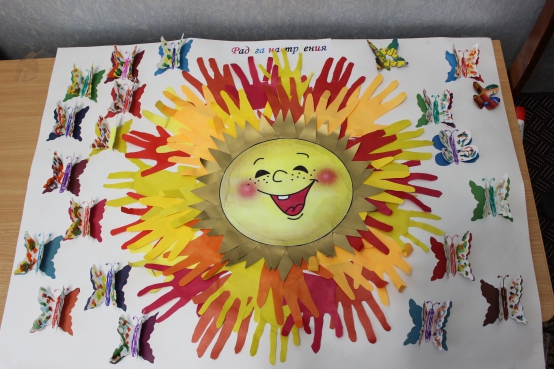                                                                                       Воспитатели:   Ульянова Н.А.								Тимохина С.А. Понедельник.Поразмышляйте « Детский сад - это…» создание образа и модели идеального детского сада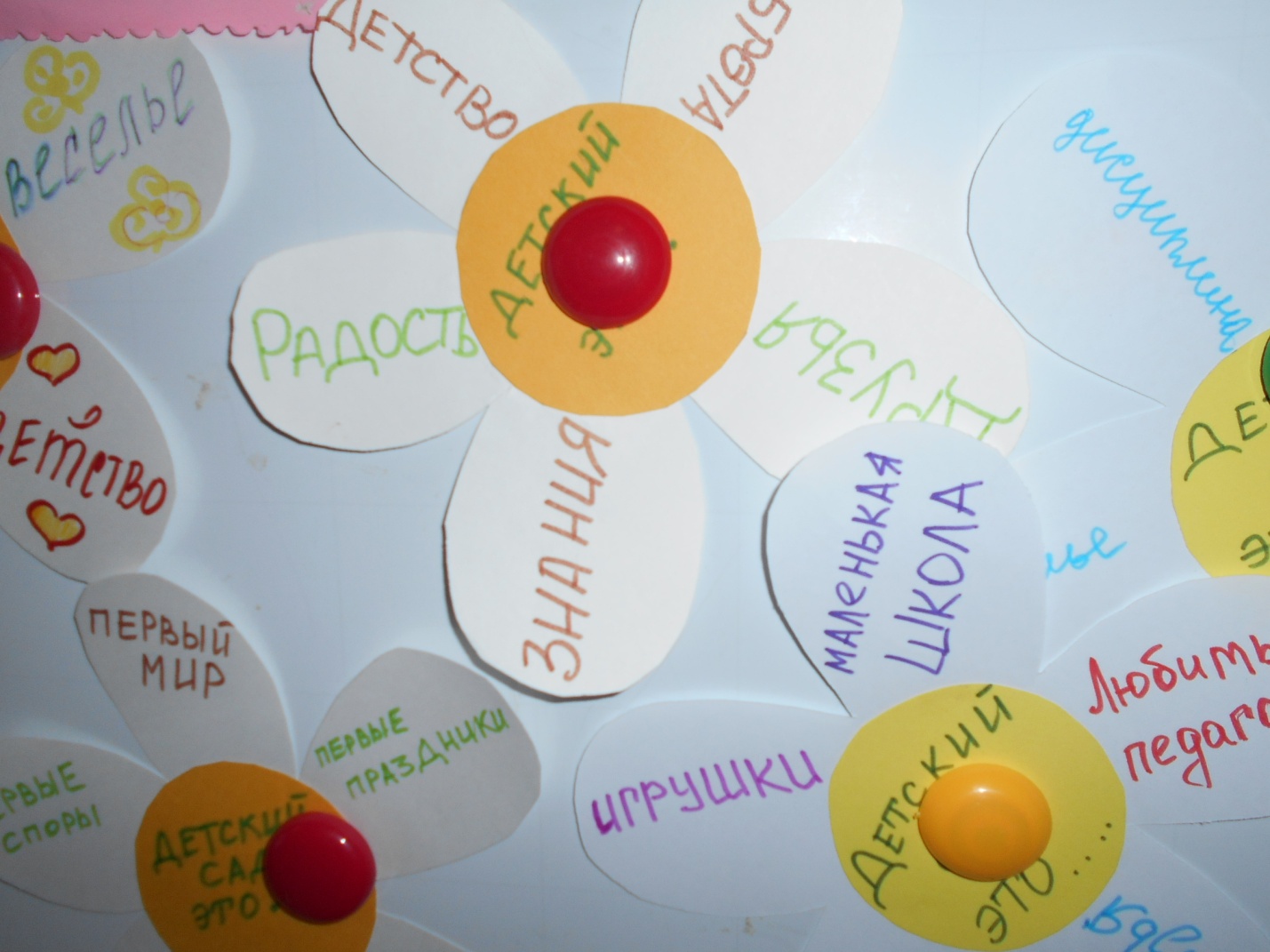 Вторник.«Если ваша жизнь потускнела, просто сотрите с нее пыль!»Психологическая акция «Цвет дня»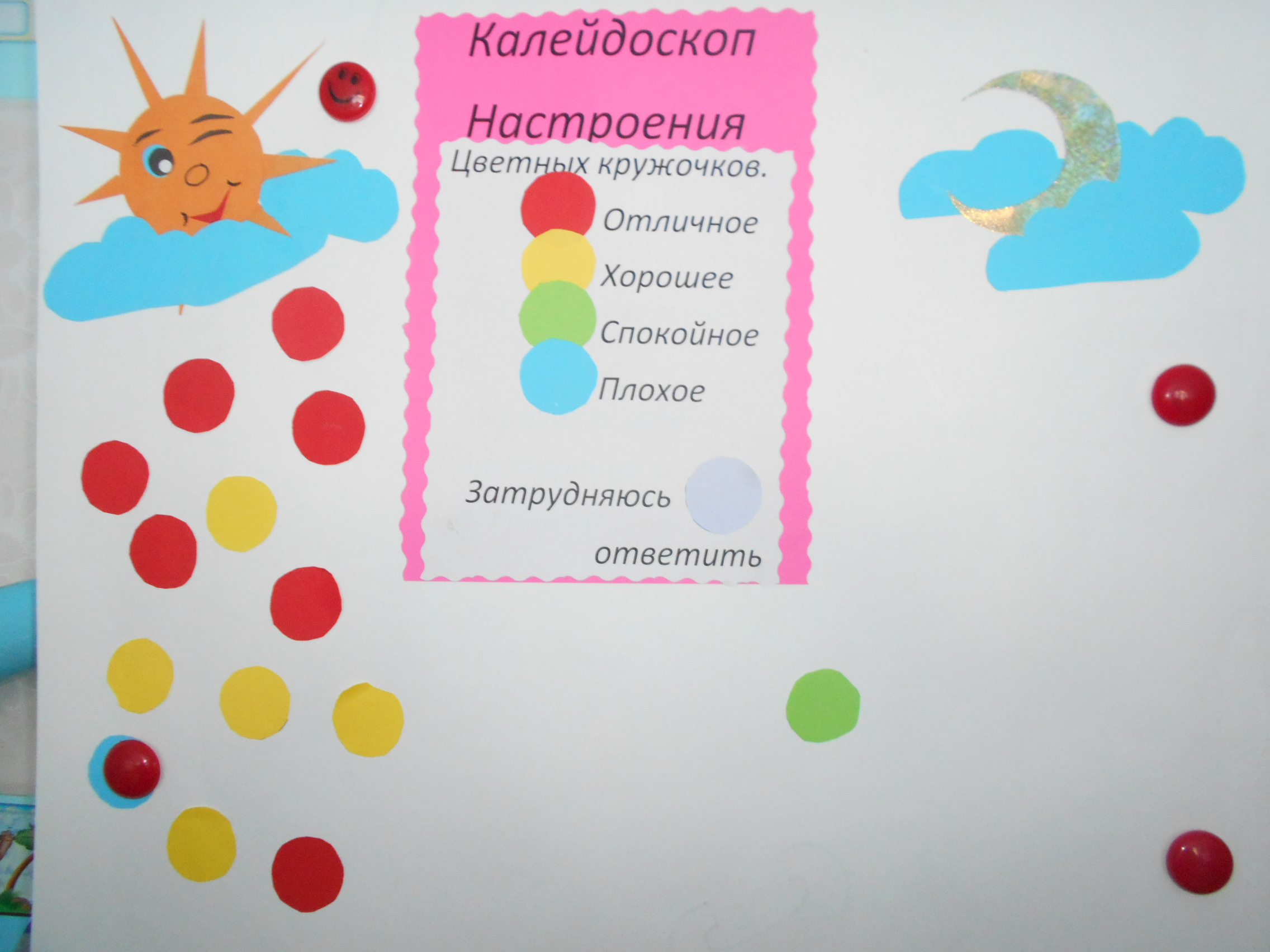 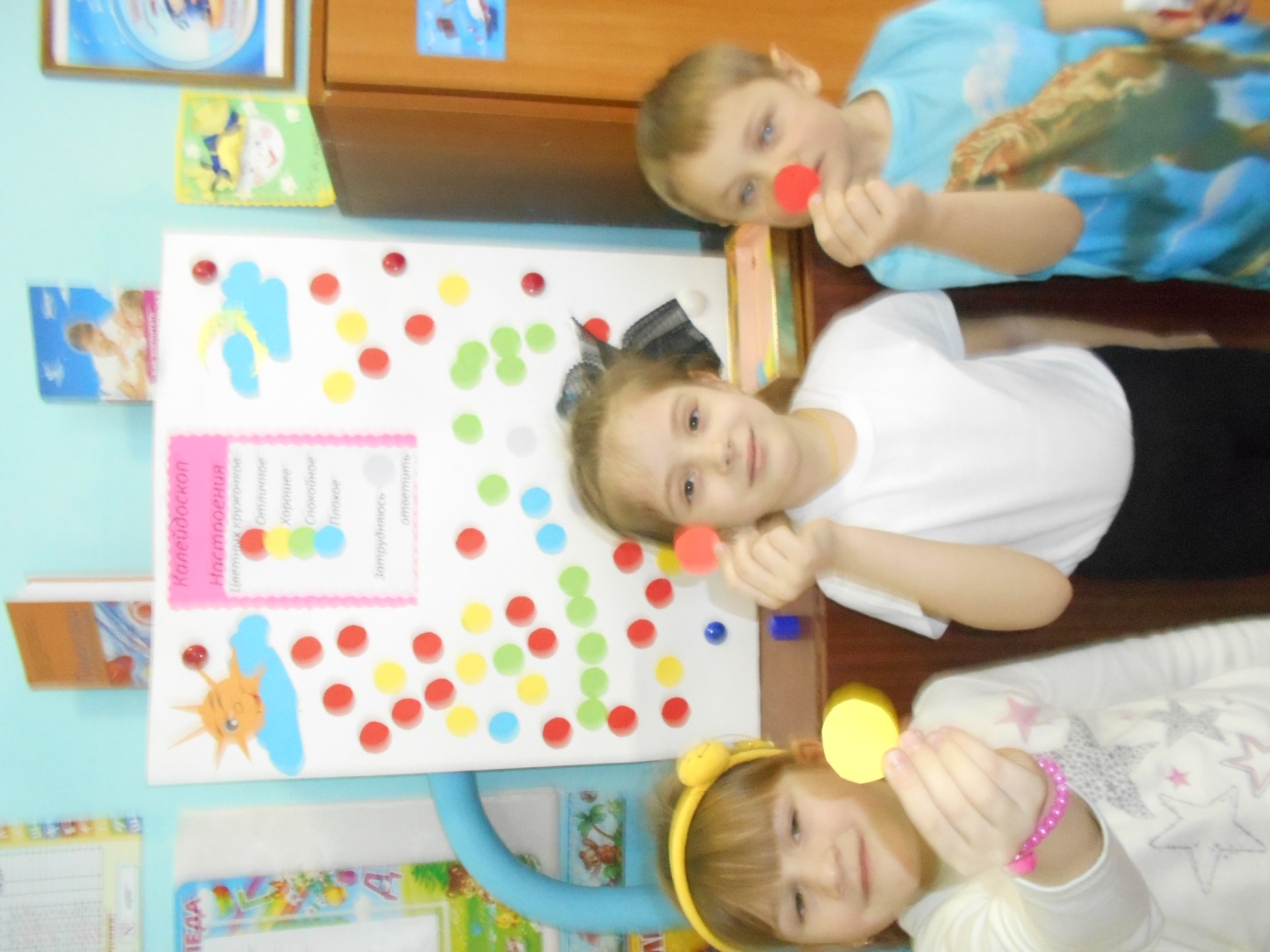 Среда.Учитесь делать добро!Акция : «Поможем птицам перезимовать»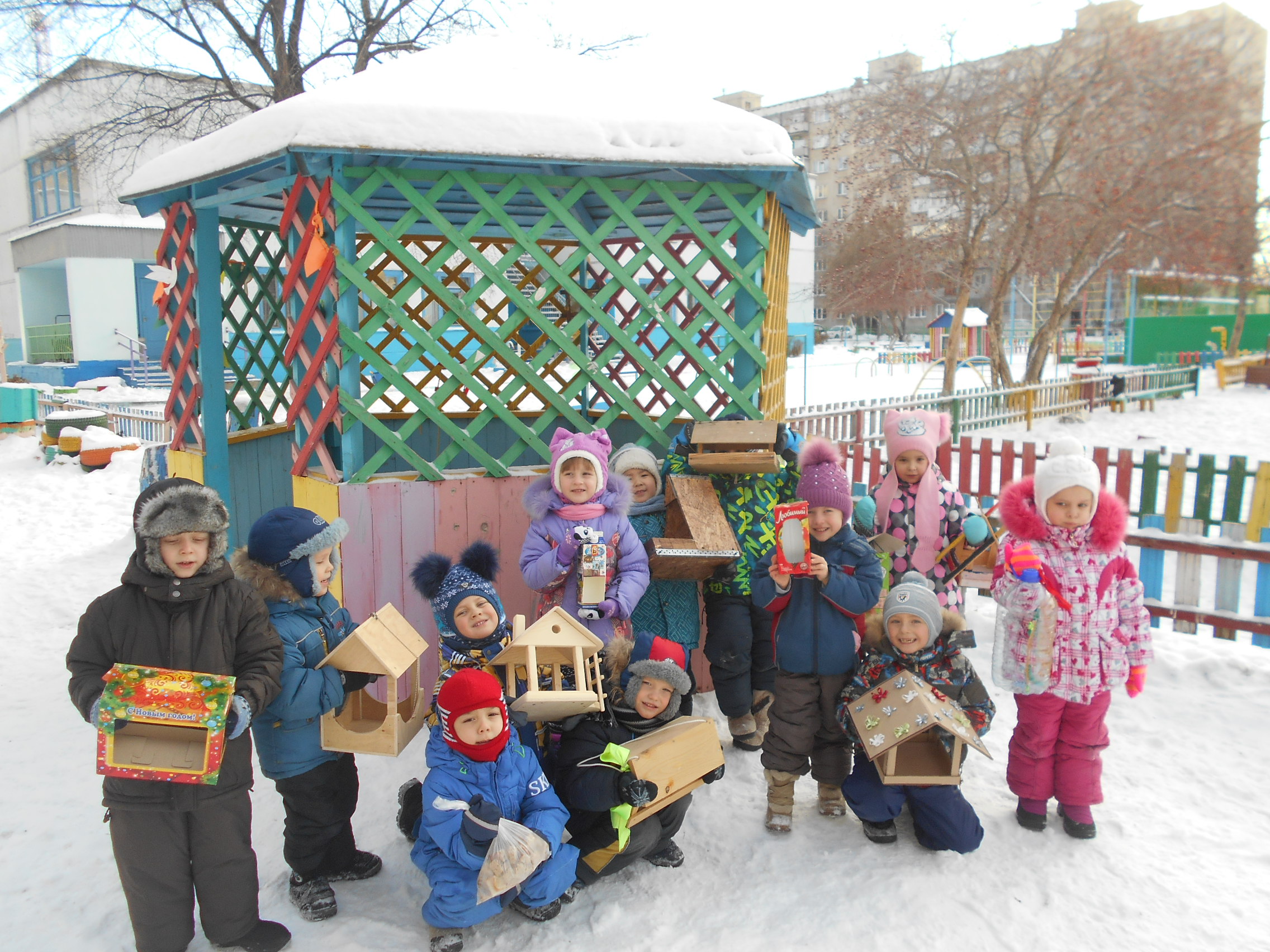 Четверг.День самоуправления. Флеш-моб для родителей . «Чтобы день прошел в порядке, начинаем день с зарядки!»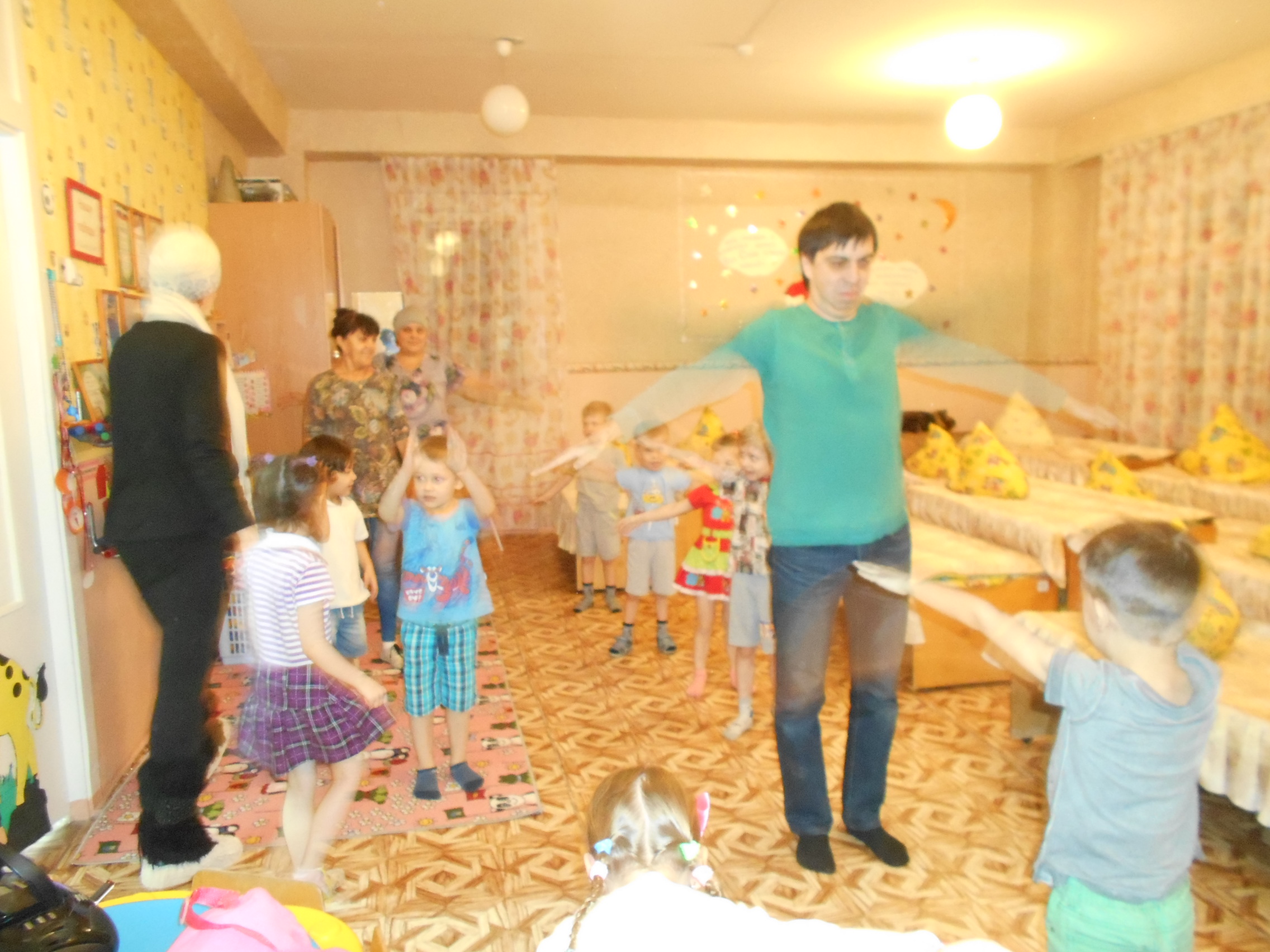 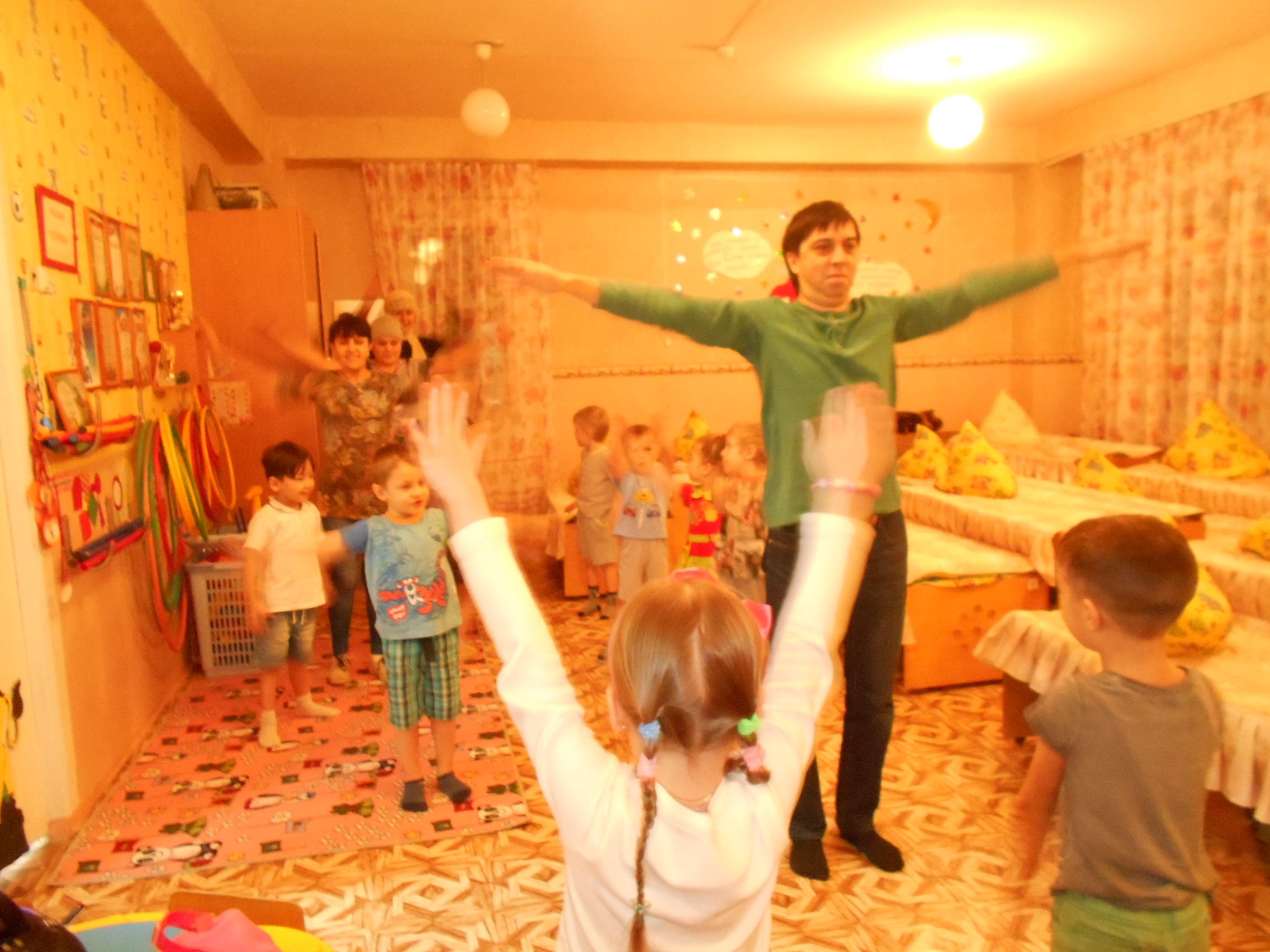 Пятница.Узнай больше!Интеллектуальная игра для детей « Умники и умницы».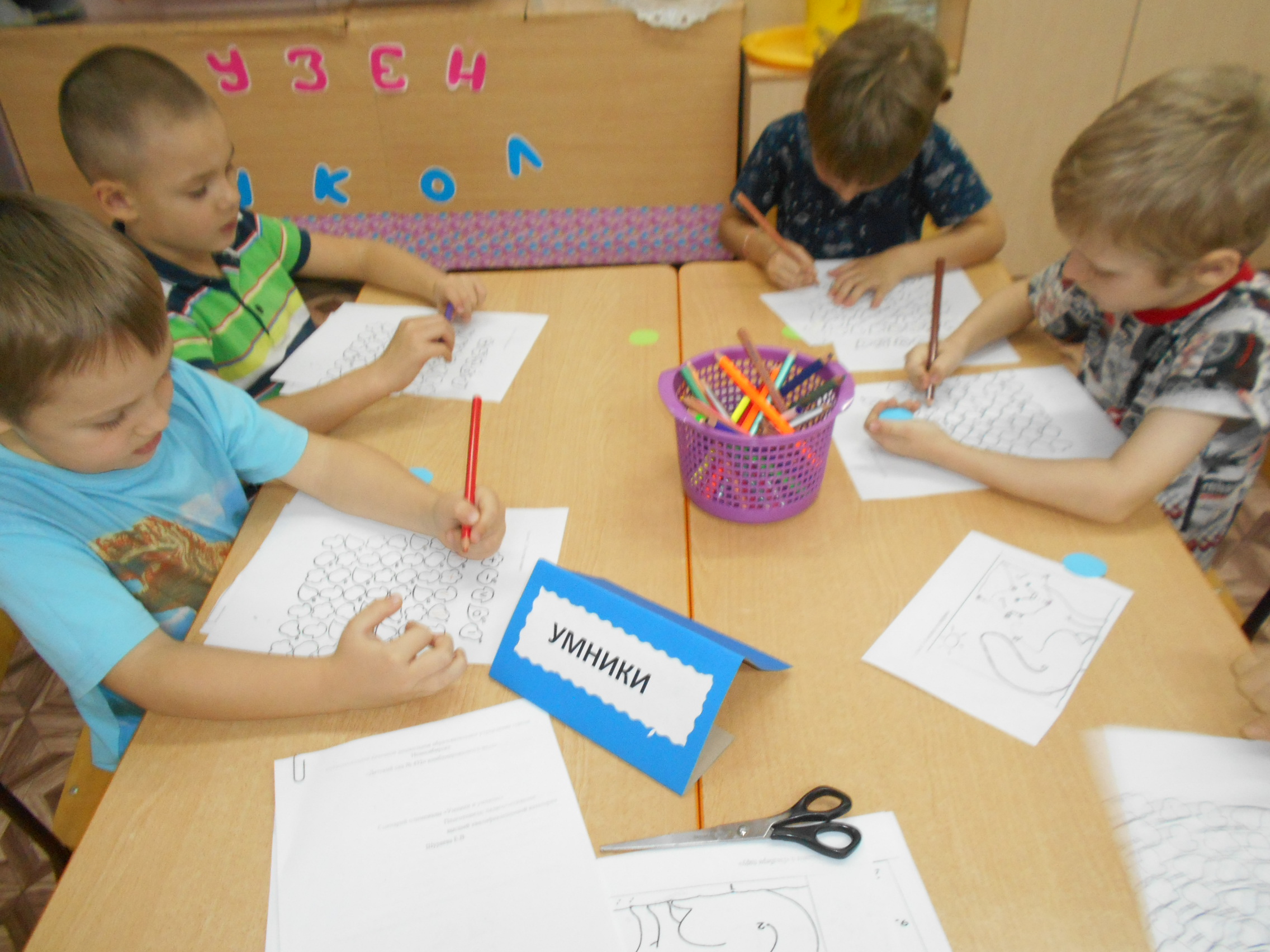 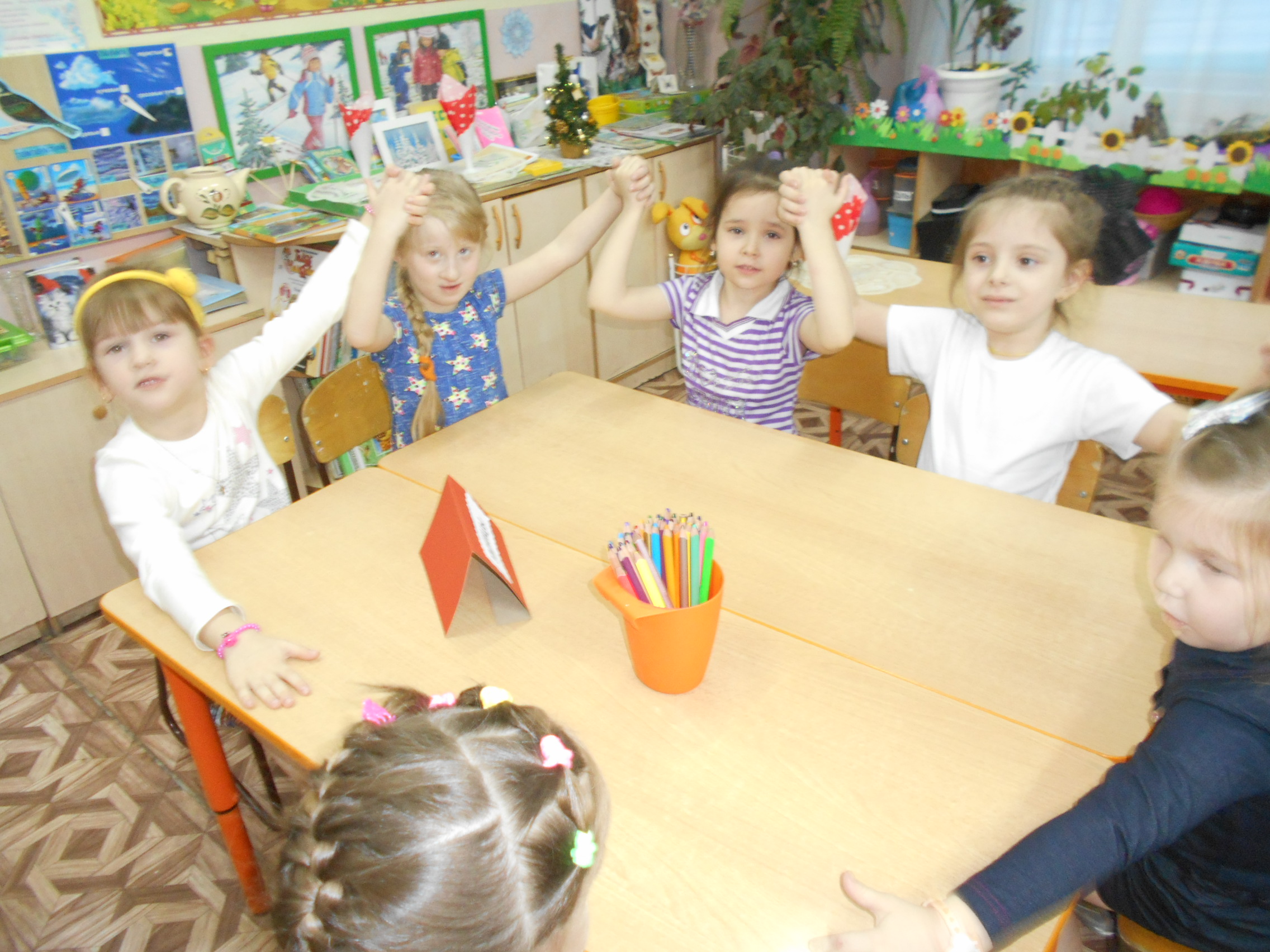 «Жизнь не те дни которые прошли, а которые запомнились».Подведение итогов.